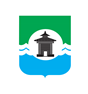 Российская ФедерацияИркутская областьКОНТРОЛЬНО-СЧЁТНЫЙ ОРГАНМуниципального образования «Братский район»ЗАКЛЮЧЕНИЕ № 28по результатам внешней проверки годового отчета об исполнении бюджета Кобинского сельского поселения за 2021 год г. Братск 								          «29» апреля  2022 года  	Настоящее заключение подготовлено Контрольно-счетным органом муниципального образования «Братский район» по результатам внешней проверки годового отчета об исполнении бюджета Кобинского сельского поселения за 2021 год, проведенной на основании Соглашения «О передаче полномочий по осуществлению внешнего муниципального финансового контроля»  от 29.01.2021г. № 21.	Внешняя проверка проведена в рамках полномочий Контрольно-счетного органа муниципального образования «Братский район», установленных:- Федеральным законом от 07.02.2011 № 6-ФЗ «Об   общих   принципах организации и деятельности контрольно-счетных органов субъектов Российской Федерации и муниципальных образований»;- положением о контрольно - счетном органе муниципального образования «Братский район» от 24.11.2021 г. № 240;- положений статей 157, 264.4 Бюджетного кодекса Российской Федерации.	Основание для проведения проверки: пункт 2.6 Плана деятельности КСО МО «Братский район» на 2022 год.Цель внешней проверки: установление полноты и достоверности отражения показателей годовой бюджетной отчетности сельского поселения за отчетный финансовый год, ее соответствия требованиям нормативных правовых актов. Объект внешней проверки: Администрация Кобинского сельского поселения.Предмет внешней проверки: годовой отчет об исполнении бюджета Кобинского муниципального образования за 2021 год; иная бюджетная отчетность, сформированная в соответствии с требованиями Инструкции о порядке составления и предоставления годовой, квартальной и месячной отчетности об исполнении бюджетов бюджетной системы Российской Федерации, утвержденной приказом Минфина России от 28.12.2010 года №191н; бюджетная отчетность главных администраторов средств местного бюджета за 2021 год (отдельные формы).Вопросы внешней проверки: анализ бюджетной отчетности на соответствие требованиям нормативных правовых актов в части ее состава, содержания и срока представления для проведения внешней проверки; анализ достоверности показателей бюджетной отчетности, оценка взаимосвязанных показателей консолидируемым позициям форм бюджетной отчетности; оценка достоверного представления о финансовом положении сельского поселения на основании данных бухгалтерской отчетности.Объем средств бюджета, проверенных при проведении экспертно-аналитического мероприятия: по доходам – 11 722,9 тыс. рублей, по расходам – 11 722,3 тыс. рублей.В соответствии с Законом Иркутской области от 02.12.2004 года № 76-оз «О статусе и границах муниципальных образований Братского района Иркутской области» (в ред. от 21.12.2018) Кобинское муниципальное образование образовано на территории Братского района Иркутской области и наделено статусом сельского поселения. В состав территории Кобинского муниципального образования входят земли населенного пункта село Кобь.	Структуру органов местного самоуправления составляют: глава муниципального образования; Дума муниципального образования; администрация муниципального образования. Согласно требованиям статьи 264.2 БК РФ годовой отчет об исполнении местного бюджета подлежит утверждению муниципальным правовым актом представительного органа муниципального образования.Ответственными должностными лицами за подготовку и представление бюджетной отчетности за 2021 год являлись глава Кобинского муниципального образования – Ю.В. Митрофанов, бухгалтер – Е.В. Стариченко.Результаты внешней проверкиОбщие положенияОтчет  об    исполнении  местного  бюджета  для  подготовки  заключения  на  негопоступил в КСО МО Братского района в сроки, установленные  пунктом 3 статьи 264.4 Бюджетного кодекса Российской Федерации.  Для проведения внешней проверки годового отчета об исполнении бюджета Кобинского сельского поселения за 2021 год были предоставлены следующие документы:бюджетная отчетность, согласно пункту 3 статьи. 264.1 БК РФ:- отчет об исполнении бюджета;- баланс исполнения бюджета;- отчет о финансовых результатах деятельности;- отчет о движении денежных средств;- пояснительная записка;проект   решения   Думы сельского   поселения «Об исполнении бюджета сельскогопоселения за 2021 год» с указанием общего объема доходов, расходов и дефицита (профицита) бюджета;исполнение   доходов   бюджета   сельского   поселения   по  кодам  классификациидоходов бюджета;исполнение  расходов  бюджета  сельского  поселения по ведомственной структурерасходов;исполнение  расходов  бюджета  сельского  поселения  по разделам и подразделамклассификации расходов бюджетов;исполнение  источников   финансирования дефицита бюджета сельского поселенияпо кодам классификации источников финансирования дефицитов бюджетов;отчет об использовании средств муниципального дорожного фонда;отчет об использовании бюджетных ассигнований на  реализацию  муниципальныхпрограмм.2.Изменение плановых показателей бюджетаБюджет Кобинского муниципального образования утвержден решением Думы Кобинского сельского поселения от 29.12.2020 года № 117:по доходам в 10 080,4 тыс. рублей, в том числе налоговые и неналоговые доходы в сумме 1037,4 тыс. рублей, безвозмездные поступления в сумме 9 043,0 тыс. рублей, из них объем межбюджетных трансфертов, получаемых из областного бюджета – 728,3 тыс. рублей, из бюджета Братского района – 8 314,7 тыс. рублей; по расходам в сумме 10 118,4 тыс. рублей; размер дефицита в сумме 38,0 тыс. рублей, или 3,7 % утвержденного общего годового объема доходов бюджета поселения без учета утвержденного объема безвозмездных поступлений и (или) поступлений налоговых доходов по дополнительным нормативам отчислений.Основные характеристики местного бюджета на 2021 год неоднократно изменялись. В течение года в решение Думы Кобинского муниципального образования от 30.12.2019 года № 94 пять раз вносились изменения:- решение Думы сельского поселения от 30.03.2021 года №122;- решение Думы сельского поселения от 30.06.2021 года № 132;- решение Думы сельского поселения от 31.8.2021 года № 139;- решение Думы сельского поселения от 28.10.2021 года № 143;Окончательной редакцией Решения о бюджете от 29.12.2021 года № 152 утверждены основные характеристики бюджета:по доходам в сумме 11 693,8 тыс. рублей, в том числе налоговые и неналоговые доходы в сумме 1 078,7 тыс. рублей, безвозмездные поступления в сумме 10 615,1 тыс. рублей, из них объем межбюджетных трансфертов, получаемых из областного бюджета – 728,3 тыс. рублей, из бюджета Братского района – 9 886,8 тыс. рублей; по расходам в сумме 11 996,1 тыс. рублей; с дефицитом в сумме 302,3 тыс. рублей, что составляет 28,0% утвержденного общего годового объема доходов бюджета поселения без учета утвержденного объема безвозмездных поступлений.С учетом снижения остатков средств на счетах по учету средств бюджета поселения размер дефицита бюджета составит 38,0 тыс. рублей или 3,5% утвержденного общего годового объема доходов бюджета поселения без учета утвержденного объема безвозмездных поступлений.Уточненная бюджетная роспись расходов на 2021 год от 29.12.2021 года, утвержденная Главой Кобинского сельского поселения, соответствует показателям Решения о бюджете в окончательной редакции от 29.12.2021 года № 152.Анализ изменения плановых показателей основных характеристик бюджета, согласно принятым в истекшем году решениям Думы Кобинского муниципального образования, по внесению изменений в решение о бюджете поселения, а также исполнение местного бюджета за 2021 год представлено в таблице №1. 									         Таблица №1, тыс. руб.  Установлено, плановые бюджетные назначения по доходам бюджета, по сравнению с первоначальной редакцией решения о бюджете, в течение 2021 года увеличены (с 10 080,4 тыс. рублей до 11 693,8 тыс. рублей) на 29,1тыс. руб. или на 16%.Основное увеличение плановых показателей по доходам осуществлено: по группе «Налоговые и неналоговые доходы» – на 41,3 тыс. рублей, или на 3,9 %, по группе «Безвозмездные поступления» – с увеличением на 17,4% или на 1 572,1 тыс. рублей. Плановые расходы бюджета в 2021 году были увеличены на 1 877,7 тыс. рублей, или на 18,6%. 3.Исполнение бюджета по доходамКак определено ст. 55 Федерального закона от 06.10.2003 №131-ФЗ, формирование доходов местных бюджетов осуществляется в соответствии с бюджетным законодательством Российской Федерации, законодательством о налогах и сборах и законодательством об иных обязательных платежах.Источниками доходов бюджета являются налоговые доходы, неналоговые доходы и безвозмездные поступления от других бюджетов бюджетной системы Российской Федерации.Анализ исполнения местного бюджета по доходам с учетом данных решения о бюджете и отчета об исполнении консолидированного бюджета (ф. 0503317) в разрезе налоговых, неналоговых доходов и безвозмездных поступлений представлен в таблице №2.          Таблица № 2, тыс. руб.Таким образом, в структуре доходной части бюджета поселения налоговые и неналоговые доходы в отчетный период составили 9,5%, безвозмездные поступления – 90,5%. В первоначальной редакции Решения о бюджете №117 объем налоговых и неналоговых доходов прогнозировался на уровне 1 037,4 тыс. рублей. Фактическое исполнение выше первоначальных плановых показателей на 70,9 тыс. рублей или 6,8 % и составило 1 108,3 тыс. рублей. Бюджетообразующими для сельских поселений в соответствии со статьей 61.5 Бюджетного кодекса Российской Федерации являются доходы, зачисляемые в виде местных налогов, – земельного налога (по нормативу 100%), налога на имущество физических лиц (по нормативу 100%).Согласно отчетным данным доля доходов от местных налогов при исполнении бюджета в 2021 году составила 13,1% от общего объема налоговых поступлений и 100% исполнения от плановых:налог на имущество физических лиц при плане 25,1 тыс. рублей, получено 25,1тыс. рублей, исполнение 100 %;земельный налог при плане 120,0 тыс. рублей, получено 120,2 тыс. рублей, исполнение 100 %.Удельный вес налога на доходы физических лиц в структуре налоговых доходов составляет 15,3 %, при плане 170,3 тыс. рублей, получено 166,2 тыс. рублей, исполнение 97,6 %; налога на акцизы по подакцизным товарам – 69,5 %, при плане 741,5тыс. рублей, выполнено 755,7тыс. рублей, исполнение 101,9%.Анализ неналоговых доходов показал исполнение плановых показателей на 930% за счет невыясненных поступлений в сумме 19,1 тыс. руб.Из поступивших за 2021 год доходов в бюджет муниципального образования в сумме 11 722,9 тыс. рублей, налоговые и неналоговые доходы составили 1 108,3 тыс. руб. (9,5%), а безвозмездные поступления – 10 614,6 тыс. рублей (90,5%).В первоначальной редакции Решения о бюджете объем безвозмездных поступлений прогнозировался на уровне 9 043,0 тыс. рублей. Фактическое исполнение безвозмездных поступлений ниже первоначальных плановых показателей на 0,5 тыс. рублей и составило 10 614,6 тыс. рублей или 99,9% к плановым показателям.Уточненный план по безвозмездным поступлениям выполнен на 99,99 %: при плане 10 615,1 тыс. рублей, исполнено 10 614,6 тыс. рублей, в том числе из областного бюджета – 727,8 тыс. рублей, из бюджета Братского района – 9 886,8 тыс. рублей.Данные по объемам поступивших субсидий, субвенций, дотаций, иных межбюджетных трансфертов на 01.01.2021г. подтверждены показателями по соответствующим строкам Справок по консолидируемым расчетам (ф. 0503125).Исполнение в разрезе безвозмездных поступлений в 2021 году по видам отражено в таблице № 3.              Таблица № 3, тыс. руб.Прогнозные значения в 2021 году по безвозмездным поступлениям исполнены   на 99,99 процентов и составило – 10614,6 тыс. рублей. В сравнении с 2020 годом общий объем доходов бюджета Кобинского муниципального образования за 2021 год увеличился на 2 167,3 тыс. рублей или 25,7 % (с 8 447,3тыс. руб. до 10 614,6 тыс. руб.). Доля межбюджетных трансфертов от других бюджетов бюджетной системы в общем объеме доходов бюджета поселения в 2021 году составила 90,5%.4. Исполнение бюджета по расходамСогласно отчету об исполнении консолидированного бюджета (ф.0503127) расходы местного бюджета на 2021 год утверждены в сумме 11 996,1 тыс. рублей, исполнены на 01.01.2022 в сумме 11 722,3 тыс. рублей, или 97,7 % от бюджетных назначений, неисполненные назначения составили – 273,8 тыс. рублей. Аналитическая информация, подготовленная на основании данных об исполнении консолидированного бюджета (ф. 0503317) за 2021 год в разрезе разделов бюджетной классификации отражена в таблице № 4.                     Таблица № 4, тыс. руб.КСО Братского района отмечает, что в структуре расходной части бюджета поселения от общего объема расходов наибольшую долю составляют расходы по разделам:– 0100 «Общегосударственные расходы» 55,4% (6 490,0 тыс. руб.), – 0800 «Культура, кинематография» 12,5% (1 461,2 тыс. руб.). Наименьшую долю составили расходы по разделу 0200 «Национальная оборона» – 1,4 % от общего объема расходов.	Как видно из таблицы, в полном объеме от утвержденных бюджетных ассигнований исполнены расходы по подразделам:0106 «Обеспечение деятельности органов финансового (финансово-бюджетного) надзора» – 261,3 тыс. рублей – 100%; 0203 «Мобилизационная и вневойсковая подготовка» –163,3тыс. рублей – 100%.	Высокие результаты по исполнению от плановых назначений установлены по следующим программам:0310 «Защита населения и территории от чрезвычайных ситуаций природного и техногенного характера, гражданская оборона» – 1 636,5 тыс. рублей – 99,9%.  	0102 «Функционирование высшего должностного лица муниципального образования» – 907,1 тыс. рублей – 99,9%;	0104 «Функционирование высших исполнительных органов государственной власти местных администраций»  – 5 191,7тыс. рублей или 99,9%;	Экономически не эффективно рассчитаны и использованы бюджетные назначения по показателям, процент исполнения которых составил:87,2%  – 0409 «Дорожное хозяйство» план 998,9 тыс. руб., факт 870,9 тыс. руб.;  Причины отклонений в пояснительной записке к проекту об исполнении бюджета сельского поселения за 2021 год не раскрыты.Пунктом 1 статьи 81 БК РФ установлено, что в расходной части бюджетов всех уровней бюджетной системы Российской Федерации предусматривается создание резервных фондов местных администраций. По разделу 0111 «Резервные фонды», расходы в 2021 году утверждены в первоначальном и уточненном бюджете в размере 4,0 тыс. рублей, что не превышает норматива, установленного бюджетным законодательством. В отчетном периоде средства резервного фонда из-за отсутствия чрезвычайных (аварийных) ситуаций, не привлекались.Установлено, что в общей структуре расходов наибольший удельный вес составляют расходы:–– на выплату заработной платы с начислениями на нее – 71,0 % или 8 322,6 тыс. рублей; 5. Исполнение программной части бюджетаРасходы бюджета на реализацию муниципальных программ в 2021 году выразились в сумме 11 420,5 тыс. рублей и составили 97,4% от общего объема расходов сельского поселения. Установлен процент исполнения программных расходов – 97,7% к  плановым показателям. В разрезе муниципальных программ финансовые ресурсы бюджета распределились следующим образом:Таблица №5,  тыс. руб.Из таблицы видно, что из 5 утвержденных муниципальных программ  сто процентное исполнение по программе   «Развитие объектов коммунальной инфраструктуры».Высокий процент исполнения установлен по программам:99,9% «Муниципальные финансы муниципального образования»;99,9% «Развитие физической культуры и спорта»;99,2% «Гражданская оборона, предупреждение и ликвидация чрезвычайных ситуаций»;	Невысокий процент исполнения установлен по муниципальной программе «Развитие дорожного хозяйства в муниципальном образовании», при плане 998,9 тыс. рублей фактически исполнено 870,9 тыс. рублей или 87,2%.	Из-за остатков неиспользованных бюджетных ассигнований в общей сумме 273,8тыс. руб., процент исполнения по программам от утвержденных ЛБО составил 97,7%. В пояснительной записке к проекту об исполнении бюджета нет пояснений по факту не исполнения утвержденных бюджетных ассигнований.Статьей 179.4 Бюджетного кодекса РФ дорожный фонд определен как часть средств бюджета, подлежащая использованию в целях финансового обеспечения дорожной деятельности в отношении автомобильных дорог общего пользования, а также капитального ремонта и ремонта дворовых территорий многоквартирных домов, проездов к дворовым территориям многоквартирных домов населенных пунктов. К дорожным фондам отнесены Федеральный дорожный фонд, дорожные фонды субъектов Российской Федерации и муниципальные дорожные фонды.Бюджетные ассигнования муниципального дорожного фонда, не использованные в текущем финансовом году, направляются на увеличение бюджетных ассигнований муниципального дорожного фонда в очередном финансовом году. С учетом остатка на первое число отчетного финансового года согласно ф. №1-ФД «Сведения об использовании средств Федерального дорожного фонда, дорожных фондов субъектов РФ, муниципальных дорожных фондов», остаток бюджетных ассигнований дорожного фонда поселения на 01.01.2022 года составил 142,2 тыс. рублей.	Наибольший удельный вес в общей сумме фактических программных расходов за 2021 год установлено по программам «Муниципальные финансы муниципального образования» – 55,6% (6 351,5 тыс. рублей), «Культура» – 12,8%(1 461,2 тыс. рублей). Наименьший удельный вес сложился по программе «Развитие физической культуры и спорта» – 3,9% (444,3 тыс. рублей).	Согласно требованиям пункта 3 статьи 179 БК РФ по каждой муниципальной программе ежегодно проводится оценка эффективности ее реализации. Порядок проведения указанной оценки и ее критерии устанавливаются местной администрацией муниципального образования.По результатам указанной оценки местной администрацией муниципального образования может быть принято решение о необходимости прекращения или об изменении, начиная с очередного финансового года, ранее утвержденной муниципальной программы, в том числе необходимости изменения объема бюджетных ассигнований на финансовое обеспечение реализации муниципальной программы.Контрольно-счетный орган рекомендует обратить внимание на то, что низкий процент исполнения (не исполнения) муниципальных программ несет риски срыва реализации программных мероприятий (не достижение предусмотренных целей) и ведет к не освоению предусмотренных на их реализацию бюджетных средств.Непрограммых расходов в 2021 году исполнено 301,8 тыс. рублей или 2,6% от общей суммы расходов.Информация по непрограммным расходам представлена в таблице.Таблица №6, тыс. руб.КСО Братского района считает, что в отчетном периоде бюджет Кобинского поселения исполнен с хорошими показателями как по расходам (97,7%), так и по доходам (100,2%).6. Результат исполнения бюджета	Первоначальной редакцией решения о бюджете от 29.12.2020 № 117 размер дефицита установлен в сумме 38,0 тыс. рублей, или 3,7% утвержденного общего годового объема доходов местного бюджета без учета утвержденного объема безвозмездных поступлений, т.е. в пределах установленного бюджетным законодательством РФ размере. Источником внутреннего финансирования дефицита бюджета было предусмотрено получение и погашение кредитов от кредитных организаций: получение 43,0 тыс. руб., погашение – 5,0 тыс. руб.	В окончательной редакции решения о бюджете от 29.12.2021г. № 152 размер дефицита местного бюджета утвержден в сумме 302,3 тыс. рублей. Источники внутреннего финансирования дефицита бюджета: получение кредитов от кредитных организаций в сумме 43,0 тыс. рублей; изменение остатков средств на счетах по учету средств бюджета в сумме 264,3 тыс. рублей (увеличение – минус 11 736,8 тыс. руб., уменьшение  –  12 001,1тыс. руб.).	По результатам исполнения местного бюджета за 2021 год по состоянию на 01.01.2022 сложился дефицит в размере 0,6 тыс. рублей, что согласуется с показателями отчета об исполнении консолидированного бюджета ф. 0503317 по коду стр.450 раздела 2. «Расходы бюджета».	Как следует из раздела 3 «Источники финансирования дефицита бюджета» данного отчета, в качестве источников внутреннего финансирования дефицита бюджета Кобинского сельского поселения были привлечены:	- изменение остатков средств на счетах по учету средств бюджетов в сумме минус 0,6 тыс. рублей (увеличение остатков средств – минус 12 053,7 тыс. рублей, уменьшение остатков средств – плюс 12 053,1 тыс. рублей).7. Состояние муниципального долга	Фактически в 2021 году Кобинского муниципальным образованием муниципальные заимствования не осуществлялись, муниципальные гарантии не выдавались, получение кредитов от других бюджетов бюджетной системы Российской Федерации не осуществлялись.8.Оформление годовой бюджетной отчетности	Годовая отчетность предоставляется в соответствии с Приказом Министерства финансов Российской Федерации от 28 декабря 2010 № 191н «Об утверждении Инструкции о порядке составления и представления годовой, квартальной отчетности об исполнении бюджетов бюджетной системы Российской Федерации» (в ред. Приказов Минфина России от 16.12.2020 № 311н).	В Контрольно-счетный орган годовой отчет об исполнении бюджета Кобинского сельского поселения поступил в срок, установленный пунктом 3 статьи 264.4 Бюджетного кодекса Российской Федерации. В составе отчета, для установления полноты и достоверности отражения показателей годовой бюджетной отчетности, оформления форм, таблиц и пояснительной записки к годовой отчетности, предоставлены следующие формы:баланс исполнения бюджета (ф. 0503130);справка по заключению счетов бюджетного учета отчетного финансового года (ф.0503110);отчет о финансовых результатах деятельности (ф. 0503121);отчет о движении денежных средств (ф. 0503123);справка по консолидируемым расчетам (ф.0503125);	отчет об исполнении бюджета (ф.ф.0503127, 0503317);	отчет о принятых бюджетных обязательствах (ф. 0503128); 	ф. 0503160 «Пояснительная записка» в составе:–– таблица № 1 «Сведения об основных направлениях деятельности»;–– таблица № 2 «Сведения о мерах по повышению эффективности расходования бюджетных средств»; –– таблица № 3 «Сведения об исполнении текстовых статей закона (решения) о бюджете»;–– таблица № 4 «Сведения об особенностях ведения бюджетного учета»;–– таблица № 5 «Сведения о результатах мероприятий внутреннего государственного (муниципального) финансового контроля»;–– таблица № 6 «Сведения о проведении инвентаризации»;–– таблица №7 «Сведения о результатах внешнего государственного (муниципального) финансового контроля»;–– ф. 0503161 «Сведения о количестве подведомственных участников бюджетного процесса, учреждений и государственных (муниципальных) унитарных предприятий»;–– ф. 0503164 «Сведения об исполнении бюджета»;–– ф. 0503168«Сведения о движении нефинансовых активов»;–– ф. 0503169 «Сведения по дебиторской и кредиторской задолженности»;–– ф. №1-ФД «Сведения об использовании средств федерального дорожного фонда»	Бухгалтерская отчетность предоставлена на бумажных носителях в сброшюрованном виде, с оглавлением и сопроводительным письмом. Формы отчетности подписаны соответствующими должностными лицами.  	При проверке соответствия и оформления представленных форм требованиям инструкции установлено следующее.	1. В части закрытия года и финансового результата экономического субъекта – соответствие форм 0503130 «Баланс исполнения бюджета» и 0503110 «Справка по заключению счетов бюджетного учета отчетного финансового года» -1 066,2 тыс. руб.	2. В части «доходов» в сумме итоговых показателей – 537,7 тыс. руб. и «расходов» в сумме 10 656,0 тыс. руб. соблюдено равенство форм 0503321 «Отчет о финансовых результатах деятельности» и 0503110 «Справка по заключению счетов бюджетного учета отчетного финансового года». 	3. При анализе форм 0503130 «Баланс исполнения бюджета» и 0503121 «Отчет о финансовых результатах деятельности» и проверки соблюдения контрольных соотношений показателей отчетов бюджетной отчетности установлено: – контрольное соотношение в части чистого поступления основных средств – соблюдены и составляют -187,2 тыс. рублей; – в части чистого поступления материальных запасов – контрольные соотношения выдержаны и составили -23,6 тыс. рублей; – в части операций с финансовыми активами и обязательствами данные форм соответствуют взаимосвязанным показателям и равны сумме 10 329,2 тыс. рублей;– соответствие показателей в части чистого операционного результата – 10 118,3 тыс. рублей. 	4. В ф. 0503123 «Отчет о движении денежных средств» изменение остатков средств всего на счетах бюджетов соответствуют аналогичным показателям Отчета 0503130 «Баланс исполнения бюджета» и ф. 0503127 «Отчет об исполнении бюджета».Показатели ф. 0503127 (стр.200) в части кассовых операций по исполнению бюджетов соответствуют показателям отчета о движении денежных средств ф. 050123 (стр.2100) и составляют 11 722,3 тыс. рублей.	 5.   Показатели неисполненных  бюджетных   и   денежных   обязательств отчета о принятых бюджетных обязательствах формы 0503128 (гр.11 и гр.12)  не соответствуют данным разделов 1 «Сведения о неисполненных бюджетных обязательствах» и 2 «Сведения о неисполненных денежных обязательствах» формы 0503175, требуется пояснение.     	В разделе 3 ф. 0503128 «Обязательства финансовых годов, следующих за текущим (отчетным) финансовым годом» в графе 9 отражены принятые денежные обязательства на плановый период.Контрольно – счетный орган МО «Братский район» считает, что принятые денежные обязательства на плановый период требуют пояснения в текстовой части формы 0503160, так как принимаются по факту появления условий, которые требуют от учреждения выполнить принятые бюджетные обязательства. Основания для принятия: акт выполненных работ, оплата аванса поставщику, товарная накладная, счет-фактура и иные документы, подтверждающие факт возникновения денежных обязательств. Учреждением не ведется учет по санкционированию расходов при определении поставщиков (подрядчиков, исполнителей) через закупки с использованием конкурентных способов. Объем принятых бюджетных обязательств должен отражаться в гр.8 формы 0503128 при формировании оборотов по счету 502.17 «Принимаемые обязательства» в корреспонденции с кредитом счетов 502.11 «Принятые обязательства на текущий финансовый год» и отражаться в гр.8 формы. Учет сумм экономии, полученной при осуществлении закупки при определении поставщика отражаются в разделе 4 «Сведения об экономии бюджетных средств при заключении государственных (муниципальных) контрактов с применением конкурентных способов».      При анализе формы 0503128 при сопоставлении раздела «Доходы будущих периодов, резервы предстоящих расходов» кредиторской задолженности ф. 0503169 установлено, что поселением не формируются расчеты по отложенным обязательствам, то есть обязательствам предстоящих расходов.7. Анализ структуры дебиторской и кредиторской задолженности ф. 0503169 на начало и на конец отчетного периода показал:Дебиторская задолженность, в тыс. руб.Из таблицы видно, объем дебиторской задолженности по состоянию на 01.01.2022 на прежнем уровне. Наибольший удельный вес в структуре общей дебиторской задолженности приходится на расчеты по авансам выданным - 96,6% или 15,9 тыс. рублей.  Кредиторская задолженность, в тыс. руб.	Установлено уменьшение кредиторской задолженности на 855,4 тыс. рублей. Наибольший удельный вес 88,1% приходится на задолженность по счету 302 «расчеты по принятым обязательствам» – 54,0 тыс. рублей. На конец отчетного периода по счету 303 «расчеты по платежам в бюджеты» числится задолженность в сумме 7,3 тыс. рублей.              Форма № 0503160 «Пояснительная записка» заполнена в разрезе  пяти разделов:         - раздел 1 включает в себя Таблицу №1 «Сведения о направлениях деятельности», которая заполняется только в части тех видов деятельности, которые впервые были осуществлены или прекращены в отчетном году;           -таблица №6 «Сведения о проведении инвентаризации» (п.158. Инструкции) заполняется в части выявленных расхождений, при отсутствии расхождений по результатам инвентаризации, проведенной в целях подтверждения показателей годовой бюджетной отчетности, в случае Кобинского сельского поселения, таблица не заполняется и в составе отчетности не предоставляется. Факт проведения годовой инвентаризации отражается в текстовой части раздела 5 «Прочие вопросы деятельности субъекта бюджетной отчетности».Выводы1. Заключение подготовлено Контрольно-счетным органом муниципального образования «Братский район» по результатам внешней проверки годового отчета об исполнении бюджета Кобинского муниципального образования за 2021 год, проведенной на основании ст. 264.4 БК РФ и Соглашения «О передаче полномочий по осуществлению внешнего муниципального финансового контроля»  от 29.01.2021г. № 21.	2. Отчет представлен в КСО МО «Братский район» в сроки, установленные бюджетным законодательством, Положением о бюджетном процессе в Кобинском муниципальном образовании, на бумажных носителях в сброшюрованном виде, с оглавлением и сопроводительным письмом. 	3. В течение 2021 года решениями представительного органа муниципального образования в параметры местного бюджета пять раза вносились изменения. Согласно ст. 184.1 БК РФ проект решения об исполнении бюджета содержит основные характеристики бюджета, к которым относятся общий объем доходов бюджета, общий объем расходов, дефицит (профицит) бюджета.	Фактическое исполнение бюджета составило: –– по доходам – 11 722,9 тыс. рублей (100,2% от запланированного поступления). Из общей суммы доходов бюджета поселения налоговые и неналоговые составили 9,5%, безвозмездные поступления – 90,5%, что говорит о высокой степени зависимости бюджета от поступлений из областного и районного бюджета;–– по расходам – 11 722,3 тыс. рублей (97,7% от плана). Основную долю расходов местного бюджета составили расходы по разделам:  0100 «Общегосударственные расходы» – 55,4%, 0800 «Культура, кинематография» – 12,5% от общего объема расходов.	Наименьшую – 0200 «Национальная оборона» – 1,4 % от общего объема расходов. Общий объем средств, направленный на реализацию программ, составил 97,4%. Общее исполнение программ от плановых назначений составило 97,7%. Анализ использования бюджетных ассигнований дорожного фонда Кобинского сельского поселения показал среднее исполнение – средства дорожного фонда в 2021  использованы на 87,2% (870,9 тыс. рублей при плане 998,9 тыс. рублей), в связи, с чем остаток бюджетных ассигнований дорожного фонда по состоянию на 01.01.2022 составил
142,2 тыс. рублей.            –– дефицит бюджета составил  – 0,6 тыс. рублей.	Пояснительная записка, представленная к проекту решения Думы об исполнении бюджета за 2021 год, не содержит полной информации об исполнении доходов бюджета, а лишь констатирует плановые и фактические цифры без проведения детализированного анализа.	4. В ходе проведения экспертно-аналитического мероприятия по оценке полноты и достоверности отражения показателей годовой бюджетной отчетности, оформления форм, таблиц и пояснительной записки к годовой отчетности, соответствия взаимосвязанных показателей отчетов, установлено:– бюджетная отчетность по полноте предоставленных форм  соответствует требованиям ст.264.1 БК РФ и п. 11.3 Инструкции № 191н «О порядке составления и предоставления годовой, квартальной и месячной отчетности об исполнении бюджетов бюджетной системы РФ;– согласно положениям п.7 Инструкции №191н в целях составления годовой бюджетной отчетности была проведена инвентаризация активов и обязательств; – отчетность составлена нарастающим итогом с начала года, числовые показатели отражены в рублях с точностью до второго десятичного знака после запятой
(п.9 Инструкции №191н);– при выборочной проверке соблюдения контрольных соотношений форм бюджетной отчетности установлено:а) соответствие показателей основных форм бюджетной отчетности;б) анализ формы 0503128 показал, что не ведется учет по санкционированию расходов при определении поставщиков (подрядчиков, исполнителей) через закупки с использованием конкурентных способов; не ведутся резервы предстоящих расходов (резервы отпусков);– согласно п.152 Инструкции структура Пояснительной записки соответствует требованиям и составлена в разрезе пяти разделов, но текстовая часть не дает полной информации о деятельности и финансовом положении муниципального образования как экономического субъекта;– согласно п.8 Инструкции №191н в пятом разделе пояснительной записки указан перечень форм, которые не вошли в состав бюджетной отчетности Кобинского поселения в связи с отсутствием показателей. При этом в состав вошла таблица №7, которая не имеет числового значения (исключена из состава бюджетной отчетности начиная с отчетности 2019 года приказом Минфина России от 31.01.2020 № 13н),       –таблица №6 не заполняется и в составе отчетности не предоставляется в случае Кобинского МО. Факт проведения годовой инвентаризации отражается и фактически отражен  в текстовой части раздела 5 «Прочие вопросы деятельности субъекта бюджетной отчетности» Пояснительной записки (ф. 0503160);           Контрольно-счетный орган МО «Братский район» считает, что годовой отчет об исполнении бюджета Кобинского  муниципального образования за 2021 год по основным параметрам соответствует требованиям Инструкции №191н и является достоверным.           Выявленные отдельные недостатки, отраженные в заключении, КСО Братского района рекомендует учесть при формировании бюджетной отчетности в дальнейшем:      1. учитывать изменения в законодательстве Российской Федерации при составлении годовой бюджетной отчетности;       2. соблюдать контрольные соотношения показателей форм бюджетной отчетности при формировании отчета, выявленные расхождения отражать в текстовой части Пояснительной записки;     3. вести мониторинг и контроль состояния дебиторской и кредиторской задолженности с целью предотвращения и снижения просроченной задолженности;    4. использовать в работе счет 401.60 – по ведению расчетов по отложенным обязательствам, то есть обязательствам предстоящих расходов;    5. вести учет по санкционированию расходов.      Контрольно-счетный орган МО «Братский район» рекомендует принять к рассмотрению годовой отчет об исполнении бюджета поселения за 2021 год на заседании Думы Кобинского  сельского поселения.Аудитор КСО МО «Братский район»                                                                  Н.А.ЮхнинаОсновные характеристики бюджетаУтверждено решением Думы от 29.12.20г.            № 117Утверждено решением Думы от 29.12.21г.     № 152Исполнено за 2021 годОтклонение(гр.5-гр.4)Процент  исполнения134567Доходы бюджета  всего:10 080,411 693,811 722,929,1100,2Из них:Налоговые и неналоговые доходы10 37,41 078,71 108,329,6102,7Безвозмездные поступления9 043,010 615,110 614,6-0,599,9Расходы:10 118,411 996,111 722,3-273,897,7Дефицит ( -), профицит (+)38,0302,3 0,6ххНаименование показателяБюджет поселения на 2021г., в редакциях Решений ДумыБюджет поселения на 2021г., в редакциях Решений ДумыОтклонение (гр.3-гр.2)Исполнено по отчету за 2021 г.Отклонение (гр.5-гр.3)% исполненияНаименование показателя№ 117 от 29.12.20г. Первоначально утвержденный план№152от 29.12.21г. Уточненный планОтклонение (гр.3-гр.2)Исполнено по отчету за 2021 г.Отклонение (гр.5-гр.3)% исполнения1234567НАЛОГОВЫЕ И НЕНАЛОГОВЫЕ ДОХОДЫ1 037,41 078,741,31 108,329,6102,7НАЛОГОВЫЕ ДОХОДЫ:1026,41076,41 086,910,5100,9Налог на доходы физических лиц133,3170,337,0166,2-4,197,6Налоги на товары (работы и услуги), реализуемые на территории РФ741,5741,50755,714,2101,9Налог на совокупный доход17,714,7-3,014,70100Налог на имущество128,9145,116,2145,30,2100- на имущество физических лиц36,925,1-11,825,10100-  земельный налог92,0120,028,0120,200,2100Государственная пошлина5,04,8-0,25,00,2104,2НЕНАЛОГОВЫЕ ДОХОДЫ:11,02,3-8,721,419,1930Доходы от оказания платных услуг и компенсации затрат бюджетов поселений11,02,3-8,72,30100Невыясненные поступления00019,100БЕЗВОЗМЕЗДНЫЕ ПОСТУПЛЕНИЯ: 9 043,010 615,1 572,110 614,6-0,599,9ИТОГО ДОХОДОВ10 080,411 693,81 613,411 722,328,5100,2Наименование показателяУтвержденоИсполнено% исполненияБезвозмездные поступления: 10 615,110 614,699,99Дотации бюджетам субъектов РФ и муниципальных образований10 084,010084,0100Субсидии бюджетам бюджетной системы РФ 200199,599,8Субвенции бюджетам субъектов РФ и муниципальных образований164164100Иные межбюджетные трансферты167,1167,1100Наименование показателяКБКУтверждено решением Думы от 30.12.2021Исполнено в 2021Отклонение (гр.5-гр.4)% исполнения (гр.5/гр.4*100)124567Общегосударственные вопросы 01006 494,86 490,0-4,899,9Функционирование высшего должностного лица субъекта РФ и муниципального образования 0102907,3907,1-0,299,9Функционирование Правительства РФ, высших исполнительных органов государственной власти субъектов РФ, местных администраций01045 192,25 191,7-0,599,9Обеспечение деятельности финансовых, налоговых и таможенных органов и органов финансового (финансово-бюджетного) надзора0106261,3261,30100Обеспечение проведения выборов и референдумов0107128,4128,40100Резервные фонды 01114,00-4,00Другие общегосударственные вопросы 01131,61,5-0,193,8Национальная оборона 0200163,3163,30100Мобилизационная и вневойсковая подготовка0203163,3163,3100Национальная безопасность и правоохранительная деятельность 03001 636,71 636,5-0,299,9Защита населения и территории от чрезвычайных ситуаций природного и техногенного характера, гражданская оборона03101 636,71 636,5-0,299,9Другие вопросы в области национальной безопасности и правоохранительной деятельности03140000Национальная экономика 0400998,9870,9-12887,2Общеэкономические вопросы04010000Дорожное хозяйство 0409998,9870,9-12887,2Жилищно-коммунальное хозяйство0500656,4656,1-0,399,9Коммунальное хозяйство 050284,084,00100Благоустройство 0503572,1572,10100Культура, кинематография 08001 600,41 461,2-139,291,3Культура 08011 600,41 461,2-139,291,3Физическая культура и спорт1100444,6444,3-0,399,9Обслуживание государственного и муниципального долга 13001,001,00Обслуживание государственного внутреннего и муниципального долга 13011,001,00Итого расходов:х11 996,111 722,3-273,897,7№ п/пНаименованиеКЦСРУтверждено решением Думы от 29.12.21г.    № 116Исполнение 2021 годОтклонение, тыс. руб. (гр.5-гр.4)% исполнения (гр.5/гр.4*100)12345671«Муниципальные финансы муниципального образования» 70000000006 353,36 351,5-1,899,92«Развитие дорожного хозяйства в муниципальном образовании» 7600000000998,9870,9-12887,23«Развитие объектов коммунальной инфраструктуры» 8100000000656,4656,1-0,31004«Культура » 86000000001 600,41 461,2-139,291,35«Развитие физической культуры и спорта»9000000000444,6444,3-0,399,95«Пожарная безопасность, предупреждение и ликвидация чрезвычайных ситуаций в муниципальном образовании»»  92000000001 636,71 636,5-0,299,9Итого по муниципальным программам11 690,311 420,5-269,897,7Непрограммные расходы305,8301,8-498,7ИТОГО:11 996,111 722,3-273,897,7НаименованиеКЦСРПлан на 2021 годИсполнение% исполненияРезервный фонд администрации99400000004,000Выполнение других обязательств муниципального образования99500000000,90,888,9Проведение выборов и референдумов9930000000128,4128,4100Осуществление областного государственного полномочия по определению перечня должностных лиц органов местного самоуправления99Д00000000,70,7100Перечисление межбюджетных трансфертов бюджету муниципального района из бюджета поселения на осуществление полномочий по осуществлению внешнего муниципального финансового контроля в соответствии с заключенными соглашениями99700000008,68,6100Обеспечение реализации отдельных областных государственных полномочий, переданных полномочий Российской Федерации99Б0000000163,3163,3100Непрограммные расходы, всего:9900000000305,9301,898,7номер счета бюджетного учетана начало годана начало годана начало годана конец годана конец годана конец годаномер счета бюджетного учетавсегов т.ч. просроченнаяуд.вес, %всегов т.ч. просроченнаяуд.вес, %205 расчеты по доходам000000206 расчеты по авансам выданным0,960015, 9096,6303 расчеты по платежам в бюджеты16,401000,503,4итого:16,4010016,40100номер счета бюджетного учетана начало годана начало годана начало годана конец годана конец годана конец годаномер счета бюджетного учетавсегов т.ч. просроченнаяуд.вес, %всегов т.ч. просроченнаяуд.вес, %205 расчеты по доходам006,3000302 расчеты по принятым обязательствам711,4072,754,0088,1303 расчеты по платежам в бюджеты205,3021,07,3011,9итого:916,7010061,30100